ПРОТОКОЛ № _____Доп. Вр.                    в пользу                                           Серия 11-метровых                    в пользу                                            Подпись судьи : _____________________ /_________________________ /ПредупрежденияУдаленияПредставитель принимающей команды: ______________________ / _____________________ Представитель команды гостей: _____________________ / _________________________ Замечания по проведению игры ______________________________________________________________________________________________________________________________________________________________________________________________________________________________________________________________________________________________________________________________________________________________________________________________________________________________________________________________________________________________________________________________Травматические случаи (минута, команда, фамилия, имя, номер, характер повреждения, причины, предварительный диагноз, оказанная помощь): _________________________________________________________________________________________________________________________________________________________________________________________________________________________________________________________________________________________________________________________________________________________________________________________________________________________________________Подпись судьи:   _____________________ / _________________________Представитель команды: ______    __________________  подпись: ___________________    (Фамилия, И.О.)Представитель команды: _________    _____________ __ подпись: ______________________                                                             (Фамилия, И.О.)Лист травматических случаевТравматические случаи (минута, команда, фамилия, имя, номер, характер повреждения, причины, предварительный диагноз, оказанная помощь)_______________________________________________________________________________________________________________________________________________________________________________________________________________________________________________________________________________________________________________________________________________________________________________________________________________________________________________________________________________________________________________________________________________________________________________________________________________________________________________________________________________________________________________________________________________________________________________________________________________________________________________________________________________________________________________________________________________________________________________________________________________________________________________________________________________________________________________________________________________________________________________________________________________________________________________________________________________________________________________________________________________________________________________________________________________________________________________________________________________________________________________Подпись судьи : _________________________ /________________________/ 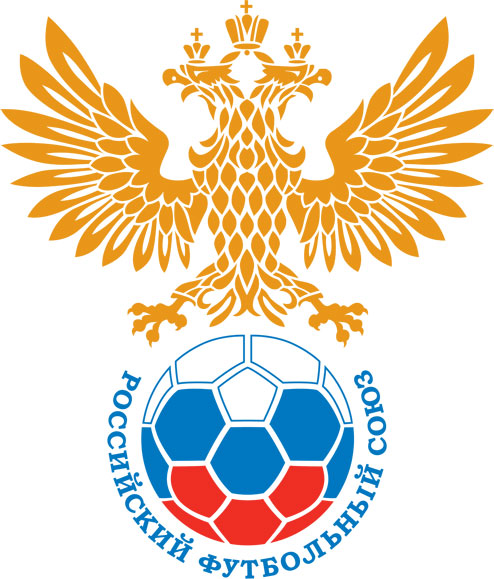 РОССИЙСКИЙ ФУТБОЛЬНЫЙ СОЮЗМАОО СФФ «Центр»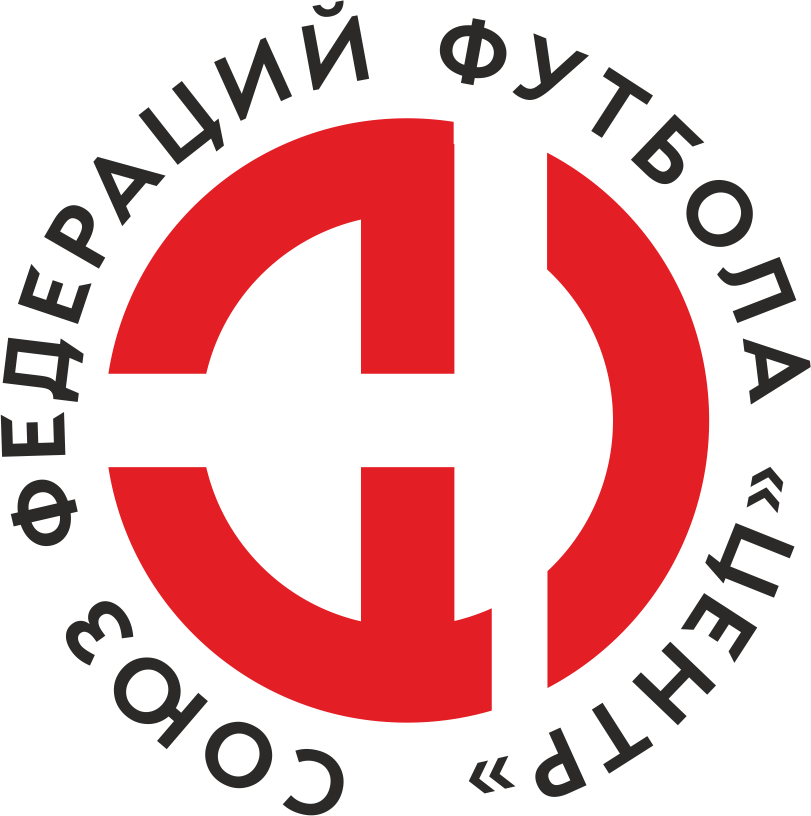    Первенство России по футболу среди команд III дивизиона, зона «Центр» _____ финала Кубка России по футболу среди команд III дивизиона, зона «Центр»Стадион «Олимп» (Курск)Дата:18 мая 2019Авангард-М (Курск)Авангард-М (Курск)Авангард-М (Курск)Авангард-М (Курск)Металлург-М (Липецк)Металлург-М (Липецк)команда хозяевкоманда хозяевкоманда хозяевкоманда хозяевкоманда гостейкоманда гостейНачало:14:00Освещение:Количество зрителей:200Результат:6:2в пользуАвангард-М (Курск)1 тайм:2:1в пользув пользу Авангард-М (Курск)Судья:Агу Станислав  (Калуга)кат.1 помощник:Авдеев Никита (Смоленск)кат.2 помощник:Шварц Денис (Смоленск)кат.Резервный судья:Резервный судья:кат.Инспектор:Чвякин Леонид Дмитриевич (Орел)Чвякин Леонид Дмитриевич (Орел)Чвякин Леонид Дмитриевич (Орел)Чвякин Леонид Дмитриевич (Орел)Делегат:НетНетНетНетСчетИмя, фамилияКомандаМинута, на которой забит мячМинута, на которой забит мячМинута, на которой забит мячСчетИмя, фамилияКомандаС игрыС 11 метровАвтогол0:1Андрей РазомазовМеталлург-М (Липецк)111:1Александр БеляевАвангард-М (Курск)262:1Дмитрий МарущенкоАвангард-М (Курск)373:1Алексей МедведевАвангард-М (Курск)464:1Игорь ИваченковАвангард-М (Курск)725:1Иван ПоздняковАвангард-М (Курск)835:2Андрей РазомазовМеталлург-М (Липецк)856:2Иван ПоздняковАвангард-М (Курск)89Мин                 Имя, фамилия                          КомандаОснованиеРОССИЙСКИЙ ФУТБОЛЬНЫЙ СОЮЗМАОО СФФ «Центр»РОССИЙСКИЙ ФУТБОЛЬНЫЙ СОЮЗМАОО СФФ «Центр»РОССИЙСКИЙ ФУТБОЛЬНЫЙ СОЮЗМАОО СФФ «Центр»РОССИЙСКИЙ ФУТБОЛЬНЫЙ СОЮЗМАОО СФФ «Центр»РОССИЙСКИЙ ФУТБОЛЬНЫЙ СОЮЗМАОО СФФ «Центр»РОССИЙСКИЙ ФУТБОЛЬНЫЙ СОЮЗМАОО СФФ «Центр»Приложение к протоколу №Приложение к протоколу №Приложение к протоколу №Приложение к протоколу №Дата:18 мая 201918 мая 201918 мая 201918 мая 201918 мая 2019Команда:Команда:Авангард-М (Курск)Авангард-М (Курск)Авангард-М (Курск)Авангард-М (Курск)Авангард-М (Курск)Авангард-М (Курск)Игроки основного составаИгроки основного составаЦвет футболок:        Цвет гетр: Цвет футболок:        Цвет гетр: Цвет футболок:        Цвет гетр: Цвет футболок:        Цвет гетр: НЛ – нелюбительНЛОВ – нелюбитель,ограничение возраста НЛ – нелюбительНЛОВ – нелюбитель,ограничение возраста Номер игрокаЗаполняется печатными буквамиЗаполняется печатными буквамиЗаполняется печатными буквамиНЛ – нелюбительНЛОВ – нелюбитель,ограничение возраста НЛ – нелюбительНЛОВ – нелюбитель,ограничение возраста Номер игрокаИмя, фамилияИмя, фамилияИмя, фамилия1Владислав Куницын Владислав Куницын Владислав Куницын 4Александр Беляев Александр Беляев Александр Беляев 22Алексей Сухарев Алексей Сухарев Алексей Сухарев 10Алексей Медведев (к)Алексей Медведев (к)Алексей Медведев (к)20Константин Ковалев Константин Ковалев Константин Ковалев 25Дмитрий Марущенко Дмитрий Марущенко Дмитрий Марущенко 18Максим Тарасов Максим Тарасов Максим Тарасов 67Игорь Иваченков Игорь Иваченков Игорь Иваченков 8Дмитрий Степанов Дмитрий Степанов Дмитрий Степанов 19Сергей Ярыгин Сергей Ярыгин Сергей Ярыгин 58Андрей Шатаев Андрей Шатаев Андрей Шатаев Запасные игроки Запасные игроки Запасные игроки Запасные игроки Запасные игроки Запасные игроки 8Михаил БабаевМихаил БабаевМихаил Бабаев71Владислав НевежинВладислав НевежинВладислав Невежин6Андрей МатвеевАндрей МатвеевАндрей Матвеев9Никита АвдеевНикита АвдеевНикита Авдеев84Илья ОбодниковИлья ОбодниковИлья Ободников17Иван ПоздняковИван ПоздняковИван Поздняков6Егор СкоробогатькоЕгор СкоробогатькоЕгор СкоробогатькоТренерский состав и персонал Тренерский состав и персонал Фамилия, имя, отчествоФамилия, имя, отчествоДолжностьДолжностьТренерский состав и персонал Тренерский состав и персонал 1Тренерский состав и персонал Тренерский состав и персонал 234567ЗаменаЗаменаВместоВместоВместоВышелВышелВышелВышелМинМинСудья: _________________________Судья: _________________________Судья: _________________________11Андрей ШатаевАндрей ШатаевАндрей ШатаевАндрей МатвеевАндрей МатвеевАндрей МатвеевАндрей Матвеев595922Максим ТарасовМаксим ТарасовМаксим ТарасовМихаил БабаевМихаил БабаевМихаил БабаевМихаил Бабаев6666Подпись Судьи: _________________Подпись Судьи: _________________Подпись Судьи: _________________33Игорь ИваченковИгорь ИваченковИгорь ИваченковНикита АвдеевНикита АвдеевНикита АвдеевНикита Авдеев7373Подпись Судьи: _________________Подпись Судьи: _________________Подпись Судьи: _________________44Сергей ЯрыгинСергей ЯрыгинСергей ЯрыгинИван ПоздняковИван ПоздняковИван ПоздняковИван Поздняков757555Константин КовалевКонстантин КовалевКонстантин КовалевВладислав НевежинВладислав НевежинВладислав НевежинВладислав Невежин797966Дмитрий МарущенкоДмитрий МарущенкоДмитрий МарущенкоИлья ОбодниковИлья ОбодниковИлья ОбодниковИлья Ободников818177        РОССИЙСКИЙ ФУТБОЛЬНЫЙ СОЮЗМАОО СФФ «Центр»        РОССИЙСКИЙ ФУТБОЛЬНЫЙ СОЮЗМАОО СФФ «Центр»        РОССИЙСКИЙ ФУТБОЛЬНЫЙ СОЮЗМАОО СФФ «Центр»        РОССИЙСКИЙ ФУТБОЛЬНЫЙ СОЮЗМАОО СФФ «Центр»        РОССИЙСКИЙ ФУТБОЛЬНЫЙ СОЮЗМАОО СФФ «Центр»        РОССИЙСКИЙ ФУТБОЛЬНЫЙ СОЮЗМАОО СФФ «Центр»        РОССИЙСКИЙ ФУТБОЛЬНЫЙ СОЮЗМАОО СФФ «Центр»        РОССИЙСКИЙ ФУТБОЛЬНЫЙ СОЮЗМАОО СФФ «Центр»        РОССИЙСКИЙ ФУТБОЛЬНЫЙ СОЮЗМАОО СФФ «Центр»Приложение к протоколу №Приложение к протоколу №Приложение к протоколу №Приложение к протоколу №Приложение к протоколу №Приложение к протоколу №Дата:Дата:18 мая 201918 мая 201918 мая 201918 мая 201918 мая 201918 мая 2019Команда:Команда:Команда:Металлург-М (Липецк)Металлург-М (Липецк)Металлург-М (Липецк)Металлург-М (Липецк)Металлург-М (Липецк)Металлург-М (Липецк)Металлург-М (Липецк)Металлург-М (Липецк)Металлург-М (Липецк)Игроки основного составаИгроки основного составаЦвет футболок:    Цвет гетр:  Цвет футболок:    Цвет гетр:  Цвет футболок:    Цвет гетр:  Цвет футболок:    Цвет гетр:  НЛ – нелюбительНЛОВ – нелюбитель,ограничение возрастаНЛ – нелюбительНЛОВ – нелюбитель,ограничение возрастаНомер игрокаЗаполняется печатными буквамиЗаполняется печатными буквамиЗаполняется печатными буквамиНЛ – нелюбительНЛОВ – нелюбитель,ограничение возрастаНЛ – нелюбительНЛОВ – нелюбитель,ограничение возрастаНомер игрокаИмя, фамилияИмя, фамилияИмя, фамилия16Дмитрий Кузнецов Дмитрий Кузнецов Дмитрий Кузнецов 47Максим Скопинцев Максим Скопинцев Максим Скопинцев 20Яков Немов Яков Немов Яков Немов 5Михаил Кукин Михаил Кукин Михаил Кукин 15Даниил Денежкин Даниил Денежкин Даниил Денежкин 77Владислав Чернышов Владислав Чернышов Владислав Чернышов 9Владислав Колченко (к)Владислав Колченко (к)Владислав Колченко (к)48Илья Потрусаев Илья Потрусаев Илья Потрусаев 11Николай Смирных Николай Смирных Николай Смирных 10Илья Глебов Илья Глебов Илья Глебов 17Андрей Разомазов Андрей Разомазов Андрей Разомазов Запасные игроки Запасные игроки Запасные игроки Запасные игроки Запасные игроки Запасные игроки 1Иван СапуновИван СапуновИван Сапунов99Захар ИванниковЗахар ИванниковЗахар Иванников7Артем ТарлыковАртем ТарлыковАртем Тарлыков2Илья ЕлисеевИлья ЕлисеевИлья Елисеев3Дмитрий БолдыревДмитрий БолдыревДмитрий Болдырев88Матвей УшаковМатвей УшаковМатвей Ушаков8Герман КорневГерман КорневГерман КорневТренерский состав и персонал Тренерский состав и персонал Фамилия, имя, отчествоФамилия, имя, отчествоДолжностьДолжностьТренерский состав и персонал Тренерский состав и персонал 1Тренерский состав и персонал Тренерский состав и персонал 234567Замена Замена ВместоВместоВышелМинСудья : ______________________Судья : ______________________11Владислав ЧернышовВладислав ЧернышовАртем Тарлыков4622Николай СмирныхНиколай СмирныхЗахар Иванников73Подпись Судьи : ______________Подпись Судьи : ______________Подпись Судьи : ______________33Михаил КукинМихаил КукинДмитрий Болдырев75Подпись Судьи : ______________Подпись Судьи : ______________Подпись Судьи : ______________44556677        РОССИЙСКИЙ ФУТБОЛЬНЫЙ СОЮЗМАОО СФФ «Центр»        РОССИЙСКИЙ ФУТБОЛЬНЫЙ СОЮЗМАОО СФФ «Центр»        РОССИЙСКИЙ ФУТБОЛЬНЫЙ СОЮЗМАОО СФФ «Центр»        РОССИЙСКИЙ ФУТБОЛЬНЫЙ СОЮЗМАОО СФФ «Центр»   Первенство России по футболу среди футбольных команд III дивизиона, зона «Центр» _____ финала Кубка России по футболу среди футбольных команд III дивизиона, зона «Центр»       Приложение к протоколу №Дата:18 мая 2019Авангард-М (Курск)Металлург-М (Липецк)команда хозяевкоманда гостей